“HUBUNGAN ANTARA KECERDASAN EMOSI DENGAN IMPULSIVE BUYING PADA IBU RUMAH TANGGA DI MENUR SURABAYA”SKRIPSIDiajukan Kepada Fakultas PsikologiUniversitas 17 Agustus 1945 SurabayaUntuk Memenuhi Sebagaian Dari Syarat-SyaratGuna Memperoleh Derajat Sarjana Psikologi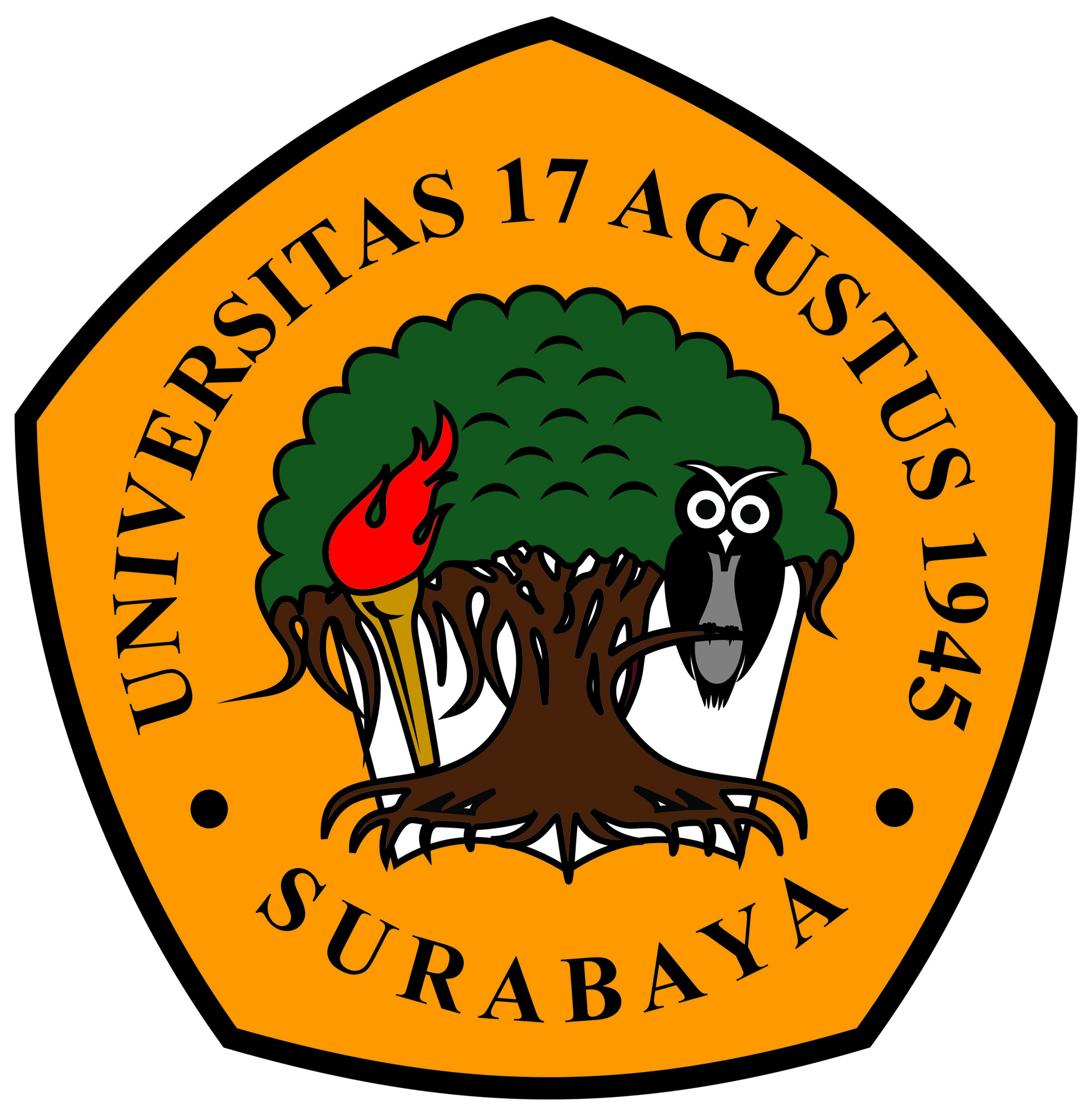 Oleh :RASTRA RIZHA MAHENDRANPM: 1511600049FAKULTAS PSIKOLOGIUNIVERSITAS 17 AGUSTUS 1945 SURABAYASURABAYA2020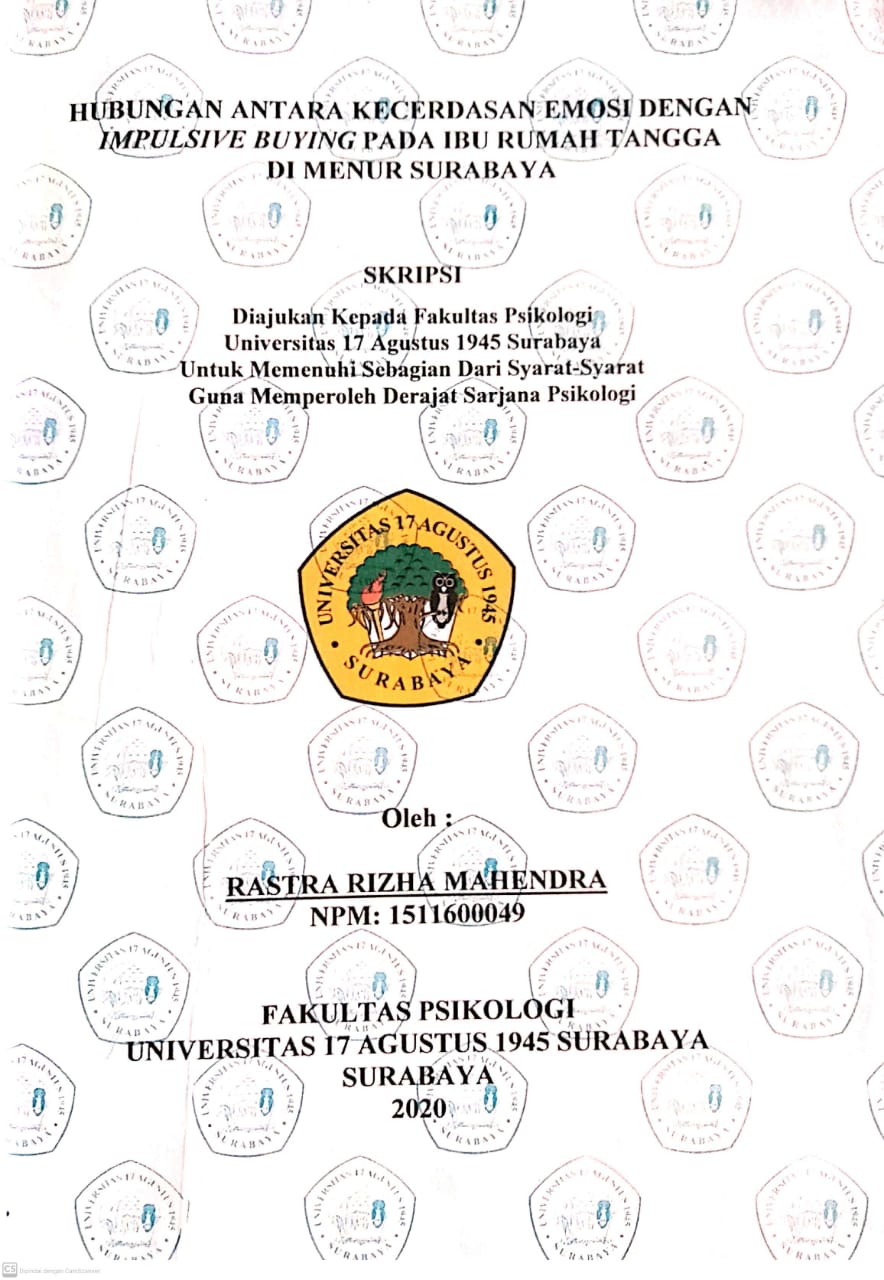 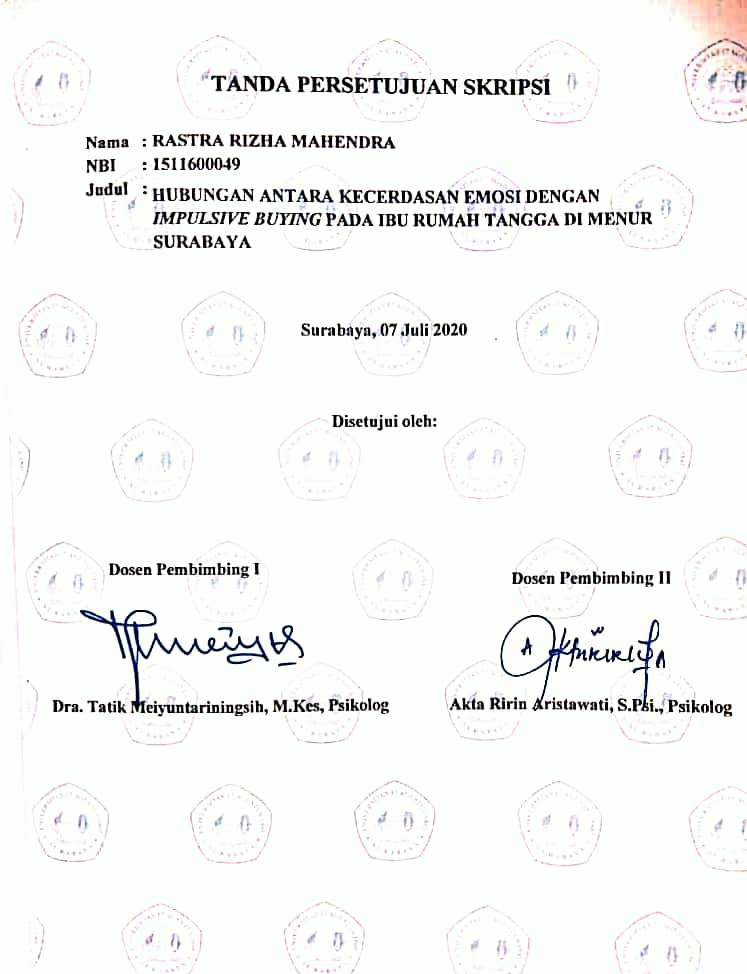 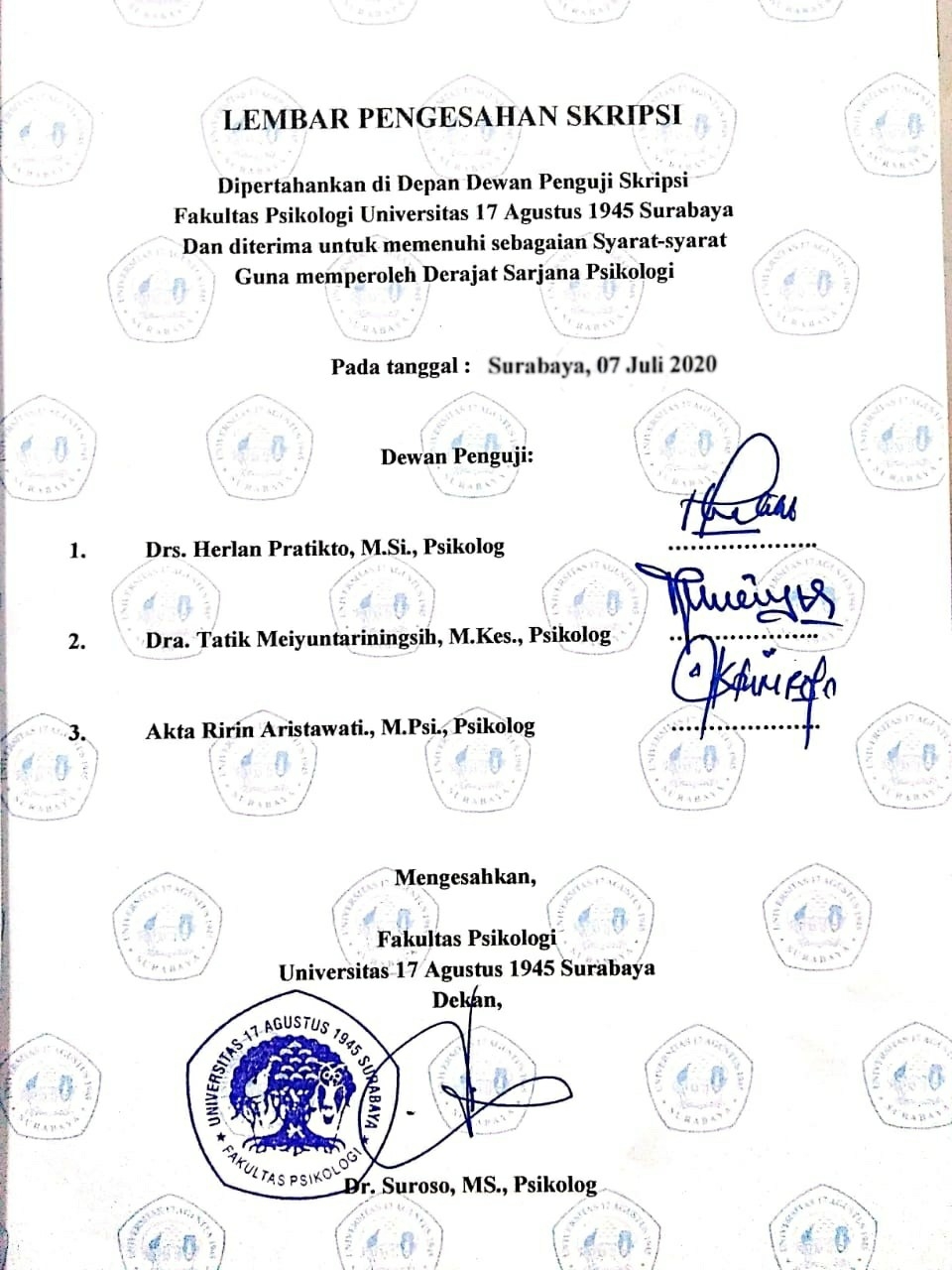 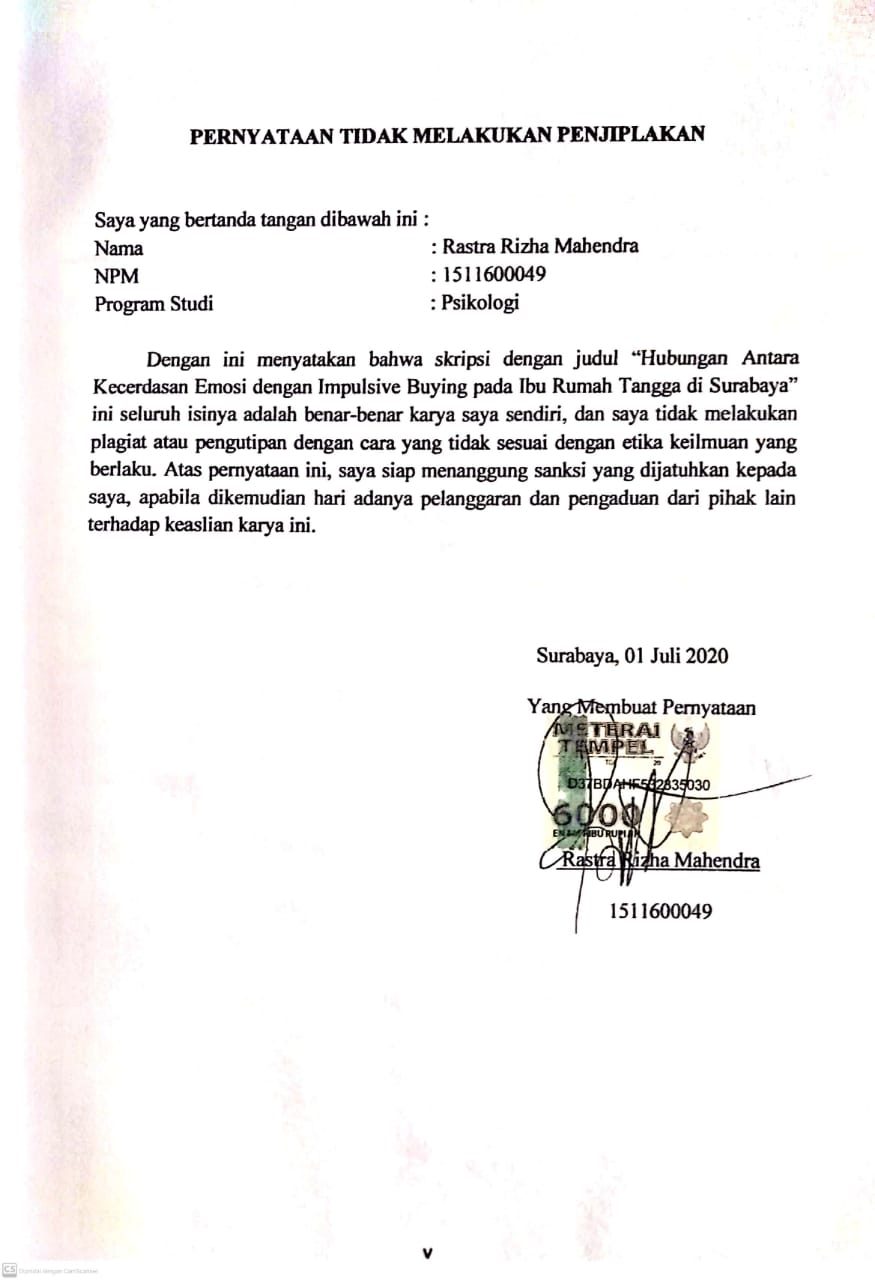 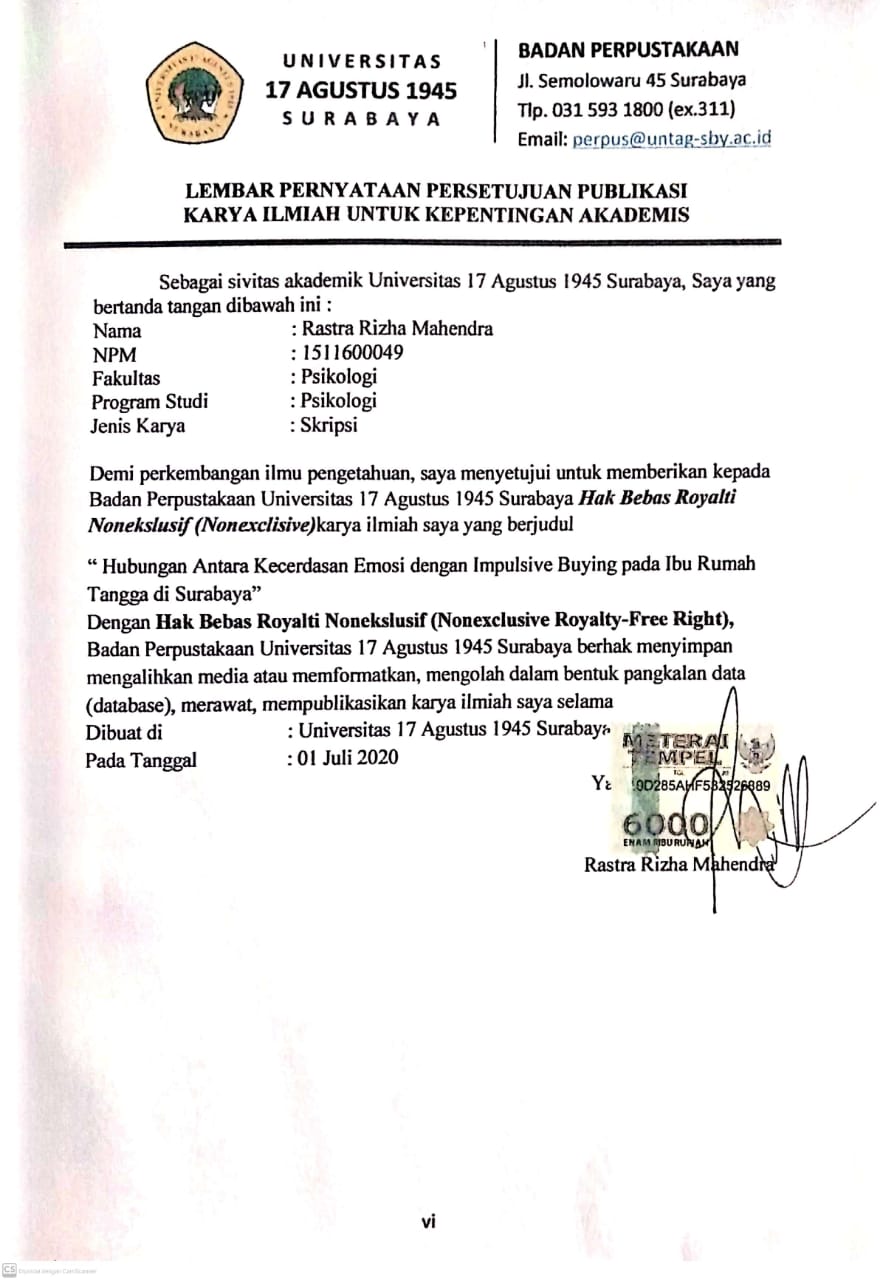 MOTTO “SEGALA SESUATU YANG BISA KAU BAYANGKAN ADALAH KENYATAAN”(Pablo Picaso)“LAKUKAN YANG TERBAIK, SEHINGGA AKU TAK AKAN MENYESALKAN DIRIKU SENDIRI ATAS SEGALANYA” (Magdalena Neuer) PERSEMBAHANSembah sujud serta syukur kepada Allah SWT. Taburan kasih sayangmu telah memberiku kekuatan. Atas karunia yang kau berikan akhirnya skripsi ini dapat terselesaikan dengan lancar. Sholawat dan salam selalu terlimpahkan keharuban Rasulullah Muhammad SAW. Dengan segenap rasa cinta dan kasih, penulis persembahkan karya kecil ini untuk orang-orang terkasih :Kedua orangtua tercinta, Bapak Bambang Nugroho Edi S. dan Ibu Tri Hartini Sebagai tanda bakti, hormat dan rasa terimakasih yang tiada terhingga, Rastra persembahkan karya kecil ini untuk ibu dan bapak yang telah memberikan kasih saying, dukungan serta cinta kasih yang diberikan yang tak terhingga yang tidak mungkin terbalas dengan selembar kata cinta dan persembahan ini. Semoga ini menjadi langkah awal untuk membuat ibu dan bapak bahagia. Kakak tersayang saya, Hernita dan Doni, Tiada yang paling menyenangkan saat kumpul akur bersama, walaupun sering bertengkar, tapi hal itu selalu memberikan warna yang tidak bisa digantikan dengan apapun. Terimakasih dukungannya. Almamaterku tercinta Universitas 17 Agustus 1945 SurabayaTerima kasih kepada semua pihak yang telah membantu penulis dalam menyelesaikan SKRIPSI ini. Semoga kebaikanya akan selalu dibalaskan.  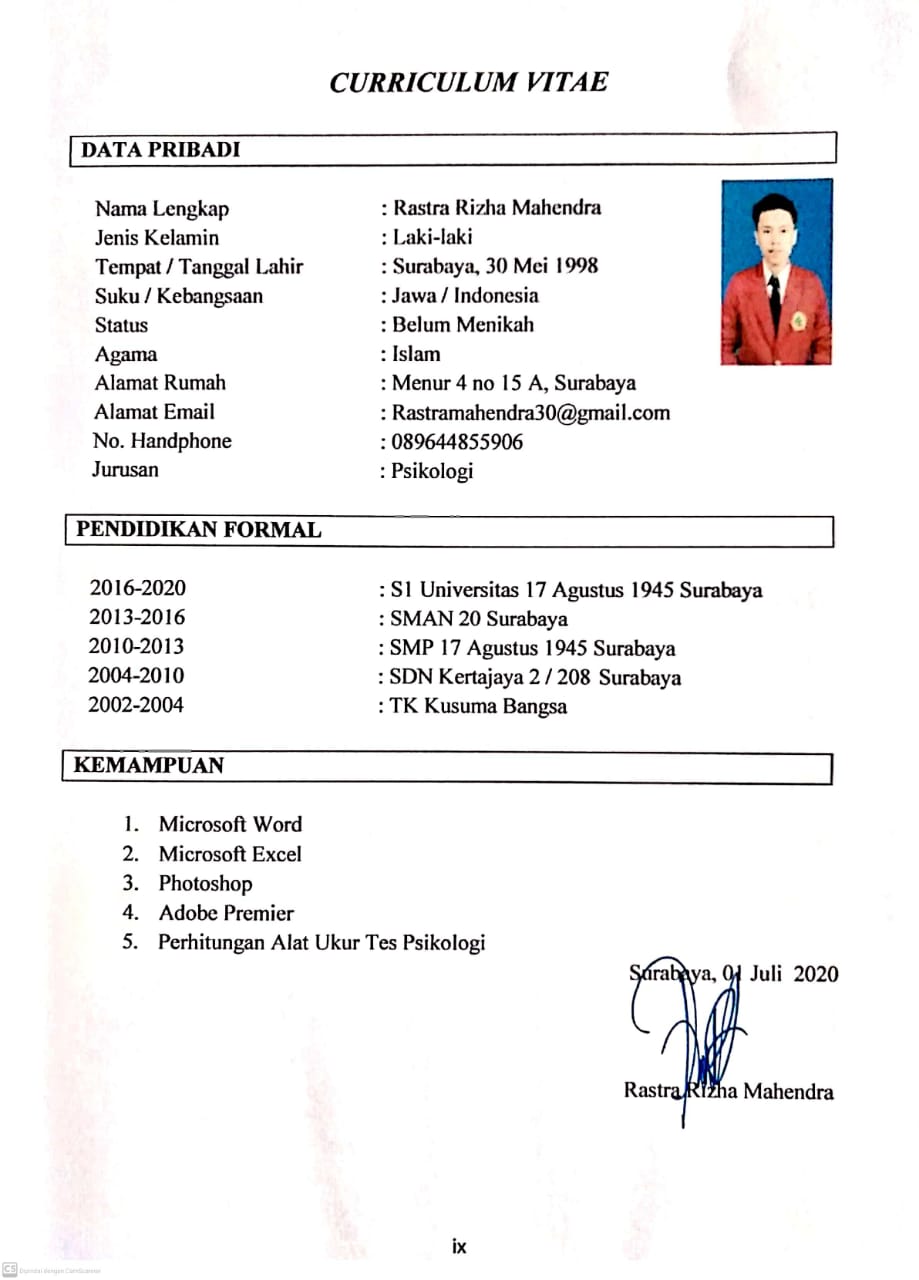 KATA PENGANTARSyukur Alhamdulillah kehadirat Allah SWT yang telah melimpahkan segala rahmat dan hidayah-Nya sehingga penulis skripsi menyelesaikan skripsi dan berjuang hingga akhir pada studi penulis sebagai mahasiswa S1 Fakultas Psikologi Universitas 17 Agustus 1945 SurabayaPenulis begitu menyadari sepenuhnya bahwa proses penyusunan skripsi ini telah melalui banyak hambatan dan rintangan, namun berkat dorongan dan bantuan dari berbagai pihak, maka akhirnya penulisan ini dapat terselesaikan.  Oleh karena itu dalam kesempatan ini penulis menyampaikan ucapan terimakasih kepada yang terhormat:Dr. Suroso, MS., Psikolog selalu Dekan Fakultas Psikologi UNTAG Surabaya.Diah Sofiah, S.Psi., M.Si., Psikolog selaku Ketua Program Studi Psikologi UNTAG Surabaya.Dra. Tatik Meiyuntariningsih, M.Kes, Psikolog  selaku Dosen Pembimbing I.Akta Ririn Aristawati, S.Psi., Psikolog selaku Dosen Pembimbing II.Drs. Sahad Saragih M.Si selaku Dosen Wali.Seluruh Dosen Fakultas Psikologi UNTAG Surabaya yang telah memberikan ilmunya kepada penulis selama penulis menempuh pendidikan.Seluruh pihak Universitas yang telah menerima penulis untuk menjadi bagian dari kampus merah putih tercinta.Kedua orang tua dan kedua kakak tercinta yang telah memberikan doa restu nasehat serta dorongan semangat yang sangat berarti bagi penulils.Sahabat-sahabat penulis Danar, Irfan, Aziz, Ogek, Bagas dan Uyab yang telah menemani dan membantu proses penyusunan skripsi ini. Teruntuk Linda Nurna Bella, terimakasih telah menemani dan membantu proses penyusunan skripsi ini. Seluruh teman-teman Fakultas Psikologi angkatan 2016 yang telah banyak memberikan ilmu dan telah bersedia untuk bertukar informasi dengan penulis.	Penulis sangat menyadari bahwa skripsi ini masih jauh dari kata sempurna, namun penulis berharap melalui skripsi ini penulis dapat berbagi ilmu dengan para pembaca. Terima kasih.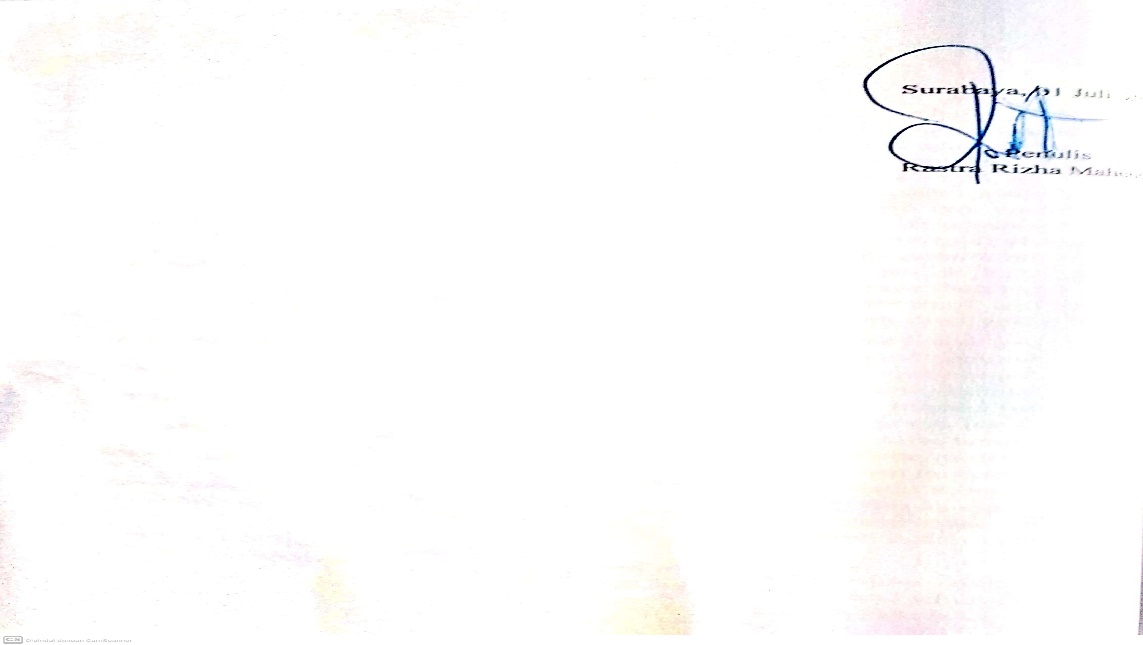 ABSTRAK Hubungan Antara Kecerdasan Emosi dengan Impulsive Buying Pada Ibu Rumah Tangga di Menur SurabayaRastra Rizha Mahendra Email: Rastramahendra30@gmail.comFakultas Psikologi, Universitas 17 Agustus 1945 Surabaya	Impulsive Buying merupakan pembelian secara spontan dan tidak terencana dalam membeli suatu barang dan langsung terjadi seketika di tempat perbelanjaan. Penelitian ini bertujuan untuk mengetahui hubungan antara kecerdasan emosi dengan impulsive buying pada ibu-ibu rumah tangga. Variabel dalam pelenitian ini terdiri dari kecerdasan emosi (X) dan impulsive buying (Y). Partisipan dalam penelitian ini adalah ibu rumah tangga di rt 04 dan rt 05 Menur, Surabaya. Data penelitian ini diperoleh dengan penyebaran kuesioner kepada subyek yang memenuhi karakteristik partisipan. Penelitian ini menggunakan pendekatan kuantitatif guna menguji hipotesis penelitian. Teknik analisis menggunakan uji Spearman’s Brown dengan memanfaatkan bantuan program Statistical Package for the Social Sciences (SPSS) versi 16.0 for windows. Hasil penelitian ini menunjukkan bahwa terdapat hubungan positif yang signifikan antara kecerdasan emosi dengan impulsive buying pada pada ibu-ibu rumah tangga di Menur, Surabaya.  Dimana koefisien korelasi sebesar = 0,740 dengan nilai signifikansi p=0,000<0,05. Kata kunci: Kecerdasan emosi, impulsive buyingABSTRACTThe Relationship Between Emotional Intelligence with Impulsive Buying in Housewives at Menur SurabayaRastra Rizha MahendraEmail: Rastramahendra30@gmail.comFaculty of Psychology, University August 17, 1945 SurabayaImpulsive Buying is a spontaneous and unplanned purchase of goods and immediately happens in a shopping mall. This study aims to determine the relationship between emotional intelligence with impulsive buying in housewives. Variables in this research consist of emotional intelligence (X) and impulsive buying (Y). Participants in this study were housewives in rt 04 and rt 05 Menur, Surabaya. The data of this study were obtained by distributing questionnaires to subjects who met the characteristics of the participants. This study uses a quantitative approach to test research hypotheses. The analysis technique uses the Spearman Brown test by utilizing the help of the Statistical Package for the Social Sciences (SPSS) program version 16.0 for windows. The results of this study indicate that there is a significant positive relationship between emotional intelligence with impulsive buying in housewives in Menur, Surabaya. Where the correlation coefficient of  = 0.740 with a significance value of p = 0,000 <0.05.Keywords: Emotional intelligence, impulsive buyingDAFTAR ISIHALAMAN JUDUL	iPERNYATAAN PERSETUJUAN SKRIPSI	iiHALAMAN PENGESAHAN SKRIPSI	iiiPERNYATAAN TIDAK MELAKUKAN PENJIPLAKAN	ivPERNYATAAN PUBLIKASI	vMOTTO	viHALAMAN PERSEMBAHAN	viiCURRICULUM VITAE	viiiKATA PENGANTAR	ixABSTRAK	xiiDAFTAR ISI	xiiiDAFTAR TABEL	xvDAFTAR LAMPIRAN	xviBAB I PENDAHULUANA. Permasalahan	11. Latar Belakang Masalah 	12. Rumusan Masalah	4B. Tujuan dan Manfaat 	51. Tujuan Penelitian 	52. Manfaat Penelitian 	5C. Keaslian penelitian 	6BAB II KAJIAN PUSTAKAA. Variabel Impulsive Buying	81. Pengertian Impulsive Buying	82. Aspek Impulsive Buying	93. Indikator Impulsive Buying	104. Tipe-tipe Impulsive Buying	105. Faktor penentu Impulsive Buying	11B. Variabel Kecerdasan Emosi	121. Pengertian Emosi	122. Pengertian Kecerdasan Emosi	133. Aspek Kecerdasan Emosi	134. Ciri-ciri Kecerdasan Emosi	155. Faktor yang Mempengaruhi Kecerdasan Emosi	17C. Subyek Penelitian	181. Pengertian Ibu Rumah Tangga	182. Peran Ibu Rumah Tangga	19D. Kerangka teoritis	20E. Hipotesis 	21BAB III METODE PENELITIAN A. Populasi dan Partisipan 	221. Populasi	222. Partisipan 	22B. Desain Penelitian 	23C. Instrumen Pengumpulan Data 	231. Skala Impulsive Buying	23  a. Definisi Operasional 	23  b. Pengembangan Alat Ukur 	23  c. Uji Alat Ukur	252. Skala Kecerdasan Emosi	28  a. Definisi Operasional 	28  b. Pengembangan Alat Ukur 	28  c. Uji Alat Ukur	30D. Uji Prasyarat dan Analisis Data 	321. Uji Prasyarat 	322. Analisis Data 	34BAB IV HASIL PENELITIAN DAN PEMBAHASAN A. Hasil Penelitian 	35B. Pembahasan 	38BAB V SIMPULAN DAN SARAN A. Simpulan	40B. Saran 	40DAFTAR PUSTAKA	41LAMPIRAN-LAMPIRAN 	43DAFTAR TABEL Tabel 3.1 Blue Print Skala Impulsive Buying	24Tabel 3.2 Skor Skala Impulsive Buyig	25Tabel 3.3 Hasil Validitas Skala Impulsive Buying	26Tabel 3.4 Reliabilitas Statistik Skala Impulsive Buying	27Tabel 3.5 Blue Print Skala Kecerdasan Emosi	29Tabel 3.6 Skor Skala Kecerdasan Emosi	30Tabel 3.7 Hasil Uji Validitas Skala Kecerdasan Emosi	31Tabel 3.8 Reliabilitas Statistik Skala Kecerdasan Emosi	32Tabel 3.9 Uji Normalitas	33Tabel 3.10 Uji Linieritas	34Tabel 4.1 Uji Hipotesis	35Tabel 4.2 Hasil Interpretasi Skor Skala Impulsive Buying	36Tabel 4.3 Hasil Interpretasi Skor Skala Kecerdasan Emosi	37DAFTAR LAMPIRANLAMPIRAN 1. Skala Variabel Kecerdasan Emosi (X)	43LAMPIRAN 2. Skala Variabel Impulsive buying (Y)	48LAMPIRAN 3. Tabulasi Jawaban Pada Skala Kecersan Emosi (X)	51                LAMPIRAN 4. Tabulasi Jawaban Subjek Impulsive Buying (X)	55LAMPIRAN 5. Uji Validitas dan Uji Reliabilitas Skala ImpulsiveBuying (Y)	59LAMPIRAN 6. Uji Validitas dan Reliabilitas Kecerdasan emosi (X)	63LAMPIRAN 7. Tabulasi Skor Item Yang Valid Pada Variabel Impulsive Buying (Y)	68LAMPIRAN 8.  Tabulasi Skor Item Yang Valid Pada Variabel KecerdasanEmosi (X)	70LAMPIRAN 9. Skor Total Subjek Pada Variabel Impulsive Buying,Dan Kecersan Emosi	72LAMPIRAN 10. Uji Asumsi Klasik	75LAMPIRAN 11. Analisis Data Penelitian Menggunakan Spearman’s Brown	76LAMPIRAN 12. Perhitungan Kategori Skor Subjek Pada Skala ImpulsiveBuying dengan Kecerdasan Emosi 	77